Παρακαλούμε να αποσταλεί σε μορφή word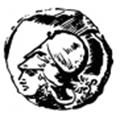 ΠΕΡΙΟΔΙΚΟ ΝΕΑ ΠΑΙΔΕΙΑΑΙΤΗΣΗ ΕΓΓΡΑΦΗΣ ΣΥΝΔΡΟΜΗΤΗ ΓΙΑ ΤΟ 2022Το 2022 θα κυκλοφορήσουν τέσσερα τεύχη της ΝΕΑΣ ΠΑΙΔΕΙΑΣ μόνο σε ψηφιακή μορφή. Το ποσό της ετήσιας συνδρομής ανέρχεται στα 15 ευρώ.Παρακαλούμε να μην επιλέγετε να επιβαρυνθεί η "Νέα Παιδεία" με τα έξοδα συναλλαγής.Η ΣΥΝΔΡΟΜΗ καταβάλλεται αποκλειστικά με τραπεζική κατάθεση (στο κατάστημα ή με e-banking) στην ALPHA BANK στον αριθμό λογαριασμού GR6101406860686002002002642 (ΠΑΡΑΛΗΠΤΗΣ: ΝΕΑ ΠΑΙΔΕΙΑ)Η ΑΙΤΗΣΗ αποστέλλεται στο email neapaideia.journal@gmail.com.Η ΑΠΟΔΕΙΞΗ ΚΑΤΑΘΕΣΗΣ αποστέλλεται στα email: neapaideia.journal@gmail.com και kostasaggelakos2003@yahoo.grΗμερομηνία(δεν είναι απαραίτητη η υπογραφή)ΕΠΩΝΥΜΟΟΝΟΜΑΙΔΙΟΤΗΤΑΔΙΕΥΘΥΝΣΗ: ΟΔΟΣ & ΑΡΙΘΜΟΣΤΑΧ. ΚΩΔΙΚΑΣ ΠΟΛΗΣΤΑΘΕΡΟ ΤΗΛΕΦΩΝΟΚΙΝΗΤΟ ΤΗΛΕΦΩΝΟEMAILΑΦΜ (για την έκδοση e-απόδειξης)ΔΟΥ ΠΡΟΣΘΕΤΕΣ ΠΛΗΡΟΦΟΡΙΕΣ/ΣΧΟΛΙΑ: